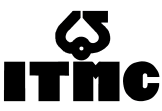 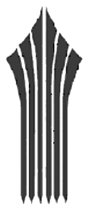 مرکز آموزش علمی- کاربردی کارخانجات مخابراتی ایرانگزارش کارورزی 1/2نام کارورز: 				شماره دانشجویی:مقطع و رشته تحصیلی:نام محل کارورزی:نام مربی:نام مدرس:نیمسال :	 		سال تحصیلی:بسم الله الرحمن الرحیم فهرست مطالبچکيده	مقدمه	فصل اول :معرفي محل کارورزی	1- مطالب قابل ارائه در فصل اول	فصل دوم: ارزیابی بخش های مرتبط با رشته علمی کارورز	2-1- مطالب قابل ارائه در فصل دوم	فصل سوم: آموخته ها، نتایج و پیشنهادات 	3-1- مطالب قابل ارئه در فصل سوم	پيوست ها  	منابع، مراجع	صفحاتی که با عدد شماره گذاری می شوند:ازصفحه مقدمه شماره گذاری با اعداد شروع می شود. شماره صفحه باید در پایین و وسط صفحه قرار گیرد و از پایین صفحه 5/1 سانتی متر فاصله داشته باشد.بعد از فهرست اصلی فهرست جداول وشکل ها قرار می گیرد.لازم به ذکر است که کل متن با قلم (B Lotus به اندازه 14)، سرتیترها با همین قلم و به اندازه 16، واژه ها و نام های خارجی با قلم (new roman times به اندازه 12) و پاورقی ها/ پی نوشت ها و پانوشت ها برای متن فارسی و واژه های خارجی به اندازه 10 تایپ گردد.صفحات گزارش بایستی در اندازه A4 تنظیم شود. کلیه بخشها باید ساده و بدون کادر بوده، فاصله بین سطرهای متن 1 سانتی متر باشد. حاشیه متن از سمت راست صفحه 3 سانتیمتر، از سمت چپ، بالا و پایین صفحه 5/2  سانتی متر تنظیم گردد.چکيده      چكيده خلاصه اي از تمام فصل هاي گزارش است كه در كمتر از يك صفحه نوشته مي شود. اگرچه چكيده در ابتداي گزارش قرار مي گيرد ولي معمولاً آخرين قسمت گزارش است كه تهيه و تنظيم مي شود. چكيدة يك گزارش بايد به نحوي ارائه شود كه خواننده با مطالعه آن، درك صحيح و جامعي از تمام مطالب و كارهاي مهم ارائه شده در متنِ كاملِ گزارش به دست آورد. معمولاً چكيده در يك يا دو پاراگراف با قلمي که يك شماره كوچك تر از متن اصلي گزارش است نوشته مي شود. متن چكيده بايد طوري در صفحه تنظيم شود كه آخرين سطر آن در پايين ترين قسمت ممكن صفحه قرار گيرد.مقدمه      شامل معرفی مختصر محل کارورزی و نوع فعالیت در این دوره و ذکر اهداف است.فصل اولمعرفي محل کارورزيمطالب قابل ارائه در فصل اول:  فصل اول گزارش، به معرفي محیط صنعتی، اداره، نهاد، مؤسسه یا محیط کار متناسب با رشته ی تحصیلی دانشجو كه در آن كارورزی را گذرانده، اختصاص مي يابد. خلاصه مطالبی که در این فصل ارائه می گردد به شرح زیر می باشد:مشخصات و موقعیت محل کارورزی: عنوان دقیق محل، آدرس، نام بردن بخش های محل (چنانچه محل کارورزی از بخش های بسیار بزرگی تشکیل شده است، معرفی خلاصه بخشی که کارورزی در آن انجام شده است).تعداد تقریبی کارکنان محل و نیز تعداد نیروی متخصص (چنانچه محل کارورزی از بخش های بسیار بزرگی تشکیل شده ، معرفی خلاصه بخشی که کارورزی در آن انجام شده است).چارت سازمانی در صورت وجود تاریخچه محل کارورزی (زمان تاسیس و........)نقشه محل کارورزی و موقعیت آن (آدرس، تلفن، پست الکترونیک ........)شرح مختصری از خدمات یا فعالیتهای تولیدی در محل کارورزیفصل دومارزیابی بخش هاي مرتبط با رشته علمی کارورزمطالب قابل ارائه در فصل دوم:فصل دوم با عنوان كارهاي انجام شده در دوره ی كارورزي حاوي يك شرح دقيق علمي، فني و اجرايي از كارهاي انجام شده توسط دانشجو در طول دوره كارورزي است. در اين فصل كارورز ضمن اشاره به جنبه هاي اجرايي بايد بر جنبه هاي علمي، فني و اهميت مطالب نيز تأكيد كند. خلاصه ی مطالب که در این فصل ارئه می گردد به شرح زیر می باشد:تحلیل محیط کار این بخش شامل :امکانات و تجهیزات مرتبط با رشته تحصیلی کارورز که در محل کارورزی موجود است و مشخصات آنها بررسی نحوه تقسیم کار در مراحل مختلفنحوة کنترل و هدایت کارها و خدمات انجام شدهجامعه هدف محیط کارمحاسبات مربوط به مراحل مختلف خدمات انجام شدهنحوة هماهنگی بخش های مختلف با همدیگرآموزش پرسنل و ارزیابی نحوه ی آموزش کارکنان (در صورت امکان)خلاصه اي از محصولات، پروژه ها، خدمات و فعالیت هاي انجام شده و جاري در محل کارورزی.نوع ساختار مدیریت.2-شرح فعالیتاین بخش شامل:شرح کلیه فعالیت هاي انجام شده اعم از کوشش هاي دانشجو در کسب تجارب و مهارت ها و چگونگی فراگیري فنون علمی؛شرح مطابقت یا عدم مطابقت با رشته تحصیلی دانشجو؛  قسمت های مختلف محل کارورزی (دپارتمان ها، واحدهای فعال و ...) مرتبط با فعالیتهای انجام شده بررسی امکانات شغلی و کلیه شرایط لازم برای ایفای نقش و بالا بردن جایگاه اجتماعی؛ و ....فصل سومآموخته ها، نتایج و پیشنهاداتمطالب قابل ارائه در فصل سوماین قسمت مهمترین بخش گزارش است. در این فصل یک فعالیت خاص مرتبط با رشته تحصیلی دانشجو در محل کارورزی می بایست توسط وی مورد بررسی و تحلیل قرارگیرد. دانشجو بایستی پتانسیلها و نقاط قوت محل کارورزی را برای ارتقای شغلی در رشته تحصیلی خود شناسایی و تشریح نماید. همچنین مشکلات محل کارورزی نیز لازمست بررسی گردد و پیشنهادهای لازم جهت حل آنها ارائه شود.پيوستعنوان پيوست قسمت پيوست شامل مطالب مرتبط با گزارش است که جزيي از کار اصلي نيست ولي براي درک قسمتي از گزارش مفيد مي باشد.منابع ومراجع:مراجع در انتهاي گزارش به همان ترتیبی که در متن به آنها ارجاع می شود، می آیند. هر مرجع بایستی حداقل یک بار در متن گزارش قرار گیرد و یا به آن اشاره گردد. مشخصات هر مرجع به صورت کامل و در قالب استاندارد (نمونه های زیر) ذکر شود. مراجع فارسی را با قلم (B Lotus نازک12pt.) و مراجع انگلیسی را با قلمtime new roman) 10pt.) نازک تایپ نمایید. اشاره به مراجع در داخل متن بایستی به همراه شماره مرجع داده شده و در داخل کروشه انجام شود.[1] W.J.Minkowycz,N.J.Roblach and D.M.France,”Dynamic of inter gas bubbles in force convective systems” , Int.J.Heat Mass transfer, Vol.24,1433-1441(1981)[2] S.P.Timoshenko,”Theory of elastic stability”, Mc Graw Hill,New York, (1985) ]3[  نام و نام خانوادگی نویسنده، “عنوان کتاب”،  سال نشر، محل نشر، نام انتشارات، نوبت چاپ، تاریخ چاپ ]4[ نام و نام خانوادگي نويسنده،” عنوان مقاله”، نام كنفرانس، شماره مقاله در مجموعه مقالات، محل كنفرانس، سال برگزاري كنفرانس ]5[ نام و نام خانوادگي نويسنده،” عنوان مقاله “، عنوان مجله، شماره مجله، تاریخ چاپ]6[ نام ونام خانوادگی نویسنده، “عنوان پایان نامه”، مقطع ارائه شده پایان نامه، عنوان دانشکده، عنوان دانشگاه، تاریخ پایان نامه   باید توجه داشت سایتهای اینترنتی به عنوان مراجع قابل ارجاع محسوب نمیشوند اما  در صورتی که از سایتهای اینترنتی بعنوان مراجع کسب اطلاعات و آمار محل کارورزی استفاده شده است باید این وبسایتها به شکل زیر ارجاع داده شوند: ابتدا نام سایت به فارسی یا انگلیسی، سپس آدرس سایت در [] و سپس تاریخ مشاهده سایت در <> برای مثال:]7[ وبسایت رسمی مرکز آموزشی کما [www.uast.itmc.ir] <2015 Jan 23>